Contents The 12 Pillars:  Introduction 	2 The Plinth: Detail Matters 	4 Pillar 1:  We are passionate about our subject 	6 Pillar 2:  We use curriculum maps 	7 Pillar 3:  We plan for learning 	9 Pillar 4:  We demand beautiful work 	10 Pillar 5:  We use feedback and marking dialogue 	11 Pillar 6:  We celebrate learning 	13 Pillar 7:  We have exemplary routines 	14Pillar 8:  We scaffold learning 	15 Pillar 9:  We question to deepen to the limit 	16Pillar 10:  We use AFL to reshape learning 	19Pillar 11:  We have sparkling classrooms 	20 Pillar 12:  We are all teachers of eloquence 	21 Student Commitment – BE BRIGHT	23 Teacher Support CPD 	24 Recommended Reading 	25 12 Pillars: Our Agreed Expectations Self-Assessment 	26 Subject Leadership- Release time and responsibilities 	28“Learners display the confidence and have a breadth of knowledge and range of skills to stand as equals in any circle for any opportunity” 	 	 	 	 	 	 	 	 	Federation Vision  Teaching and learning is the main priority within the Federation.  There is no other area, objective or outcome that is more important than learning.  It is our “raison d’être”.  Education Philosophy “There is only one 21st century skill.  And that is the ability to act intelligently when you are faced with a situation for which you have not been prepared” Seymour Pappert (1993) Our approach to this challenge is founded upon our Curriculum Gifts, Bucket List and Life skills.  We believe that high levels of academic attainment  come as by-products of teaching to our Gifts rather than as an end in themselves. The 12 Pillars – how we teach These exemplify what a Federation teacher is.  They can be observed by any visitor, in any lesson.  These are our 12 Pillars of exceptional teaching. 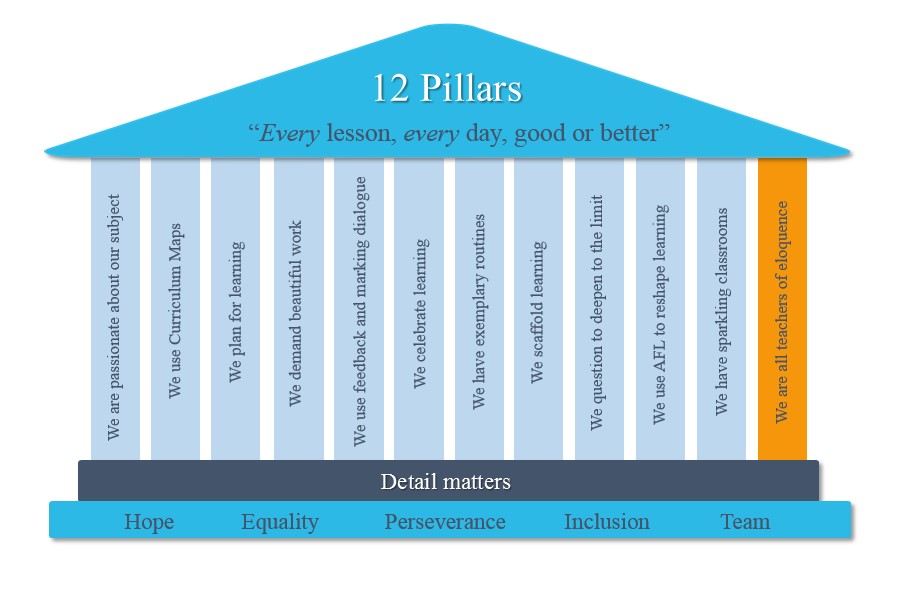 Our Expectation Every lesson, every day, good or better.   Know Why Critical to achieving our aims and vision is that teachers know the rationale behind each of the 12 Pillars and the tools; not just the process. Teacher Craft and routines – the tools to enable our philosophy For clarity, the 12 Pillars is divided into: Federation expectations – teaching tools we all do 100%, no excuses Federation Brilliant Practice – teaching tools that from our experience work best with our children The 12 Pillars has been created by all of our staff who are currently here and have worked here in the past as well as from leading edge research and practice.  It will continue to evolve.  It is a living document. Plinth:  Detail Matters Continually using and teaching these routines has been the bedrock of our improvement.  Every teacher must master these as their first priority as everything else is built upon this foundation.     Classroom Management 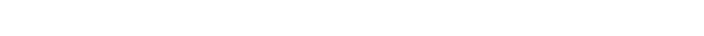 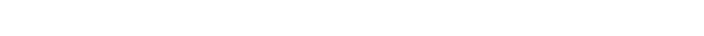 	Federations expectationFollowing the Culture for Learning golden rules helps to ensure consistency across the school and a good learning environment throughout.   Plan Praise Employ non-verbal techniques 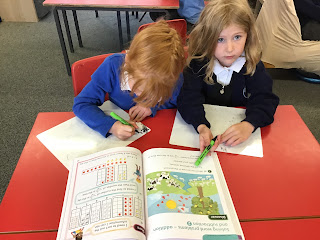 Get your instructions followed Focus on the behaviour, not the person Issue reprimands calmly without emotion Never, ever engage in an argument Never allow the learning of the many to suffer at the hands of a few Reflect after each lesson and ask for support For more detail on Culture for Learning…read more Meet and Greet  	Federation expectation Following the meet and greet procedure helps to ensure calm corridors, support for each other and a good solid start to every lesson.   Meet at the door, smile, warm greeting (new lesson, new start!) Children enter in single file calmly Check uniform on entry Focus task ready for students to start learning immediately Complete the register within 5 minutes…Students to answer the register with Good morning/afternoon Mr/Mrs/Ms Surname Enter late students on the register…Classroom Dismissal Federation expectation         Following the classroom dismissal procedure helps to ensure calm exit to every lesson and into the                       corridors.     Work areas clean and tidy, chair tucked under table   Silent dismissal in order chosen by teacher End of day reflection ‘ what are you proud of today?’ or school prayer Pillar 1:  “We are passionate about our subject” Passion is contagious; it creates a thirst for learning and it is founded on subject knowledge and engaging content. Subject Knowledge “Intellectual digression is at the heart of all great teaching” Rebecca Clark  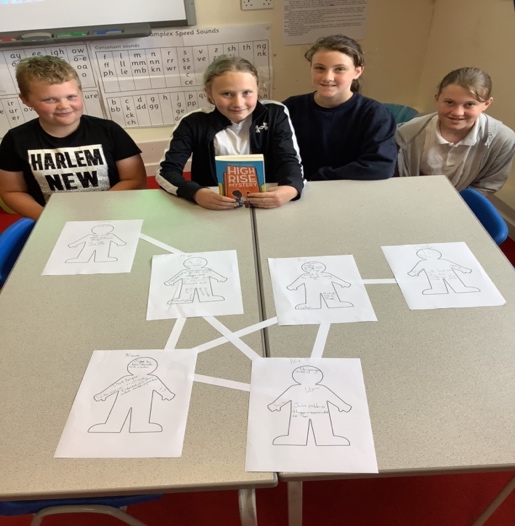 Pillar Two: “We Use Curriculum Maps” Curriculum Maps Our curriculum maps ( long and medium term plans, knowledge and skill progression documents and  knowledge organisers) have been backwards-planned from the Curriculum Gift / curriculum drivers, end of Key Stage 2 requirements, and forward planned from Key Stage 1 and the EYFS.  They are pedagogically sound and in a constant state of review and challenge from all members of the school community. They form the basis of subject leader monitoring and improvement planning.     	Federation  expectation Every teacher must know their Curriculum Gift and the curriculum drivers and be able to articulate how their curriculum maps delivers these Gifts to our students. Maps of Learning We have high quality maps of learning for each unit ( medium term plans and knowledge organisers) which makes planning on a daily basis easier . In order to enhance parental engagement these are shared on the school website. Knowledge organisers are displayed in the classroom which enables excellent practice;  retrieval practice and low stakes quizzing. Ways of teaching to be shared across the Federation.   	Federation expectation Teachers teach from the long and medium term plan as well as the knowledge organisers and contribute resources and pedagogical challenge to it.  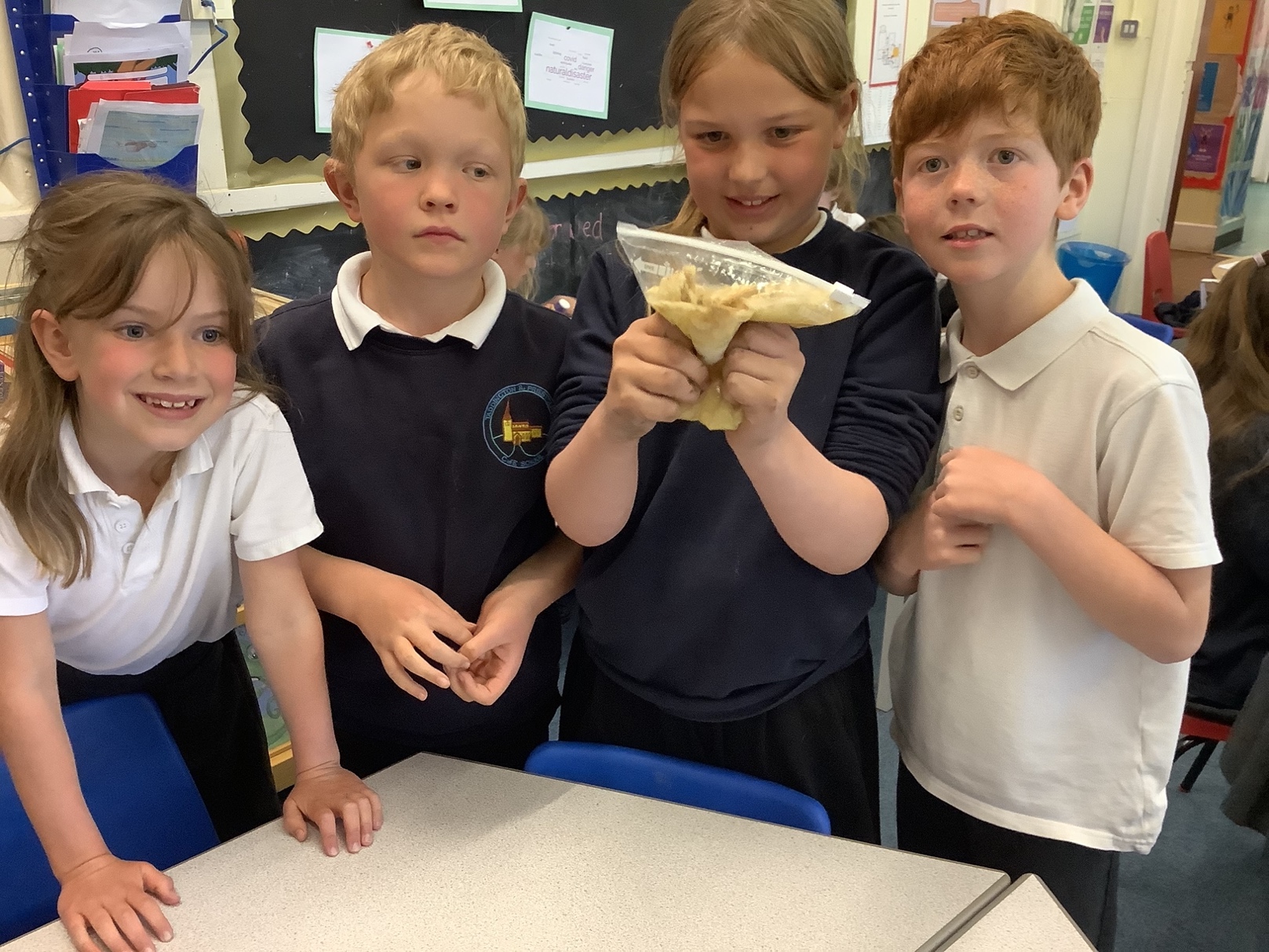  “The curriculum gifts we give to our children…” 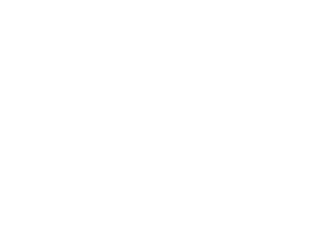 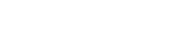 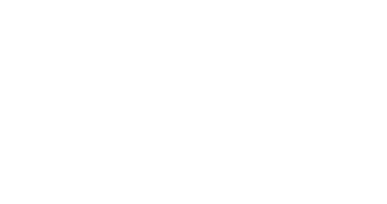 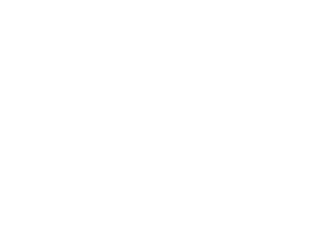 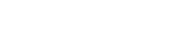 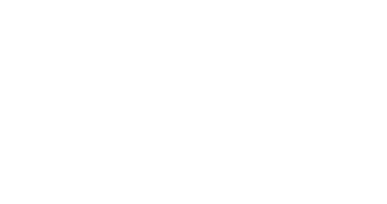 Pillar 3: “We plan for learning” Well-planned lessons are the foundation for good lessons on a daily basis.  If your classes aren’t engaging, behaving or progressing, then your first port of call is to check your planning, as 95% of the time this is the root of the problem.   	Federation expectation  Planning folder ( found on the G-drive ) which contains:   Curriculum Maps ( long and medium term planning)  Knowledge organiser and low stakes quizEnd of unit reflection that shows evidence of planning that reflects systematically on the effectiveness of lessons and pupil learning.Assessment data Up to date 12 Pillars and home learning letterCycle of planned parental engagement drop ins ( book looks, maths morning, information events) Subject leader resources; monitoring and action plan. 	Teacher development plan 		 Federation  expectation Medium term plans,  knowledge organisers  and examples of low stakes quizzes must be produced and made available to inspectors for formal inspections by Executive Head and OFSTED and for PGCE/ITT/ISP lesson observations. Federation expectationHome learning must be set according to the Home Learning letter and pupils must be responsible for their own home learning folders. 	   	Federation brilliant practice The very best home learning helps create the independent skills and work ethic students will need for later life when at college, university or in the work place.  Home learning needs to be planned for carefully and set in a way that is manageable for the teacher and beneficial for the student.  Have you considered? Revision and consolidation exercises…( retrieval practice grids) Spelling, grammar and comprehension activities… Rote learning exercises…( TT rockstars , Numbots)  Reading… Quizzes or the use of online homework platforms… Flipped learning…read more Independent Projects (IPS)…read more  Pillar 4: “We demand beautiful work” Improving the quality of the students’ exercise books and products has been a key driver for change within the Federation.  The students now know that their learning is valued by their teachers and is checked regularly.  They know they are expected to produce work of a high quality.  Concentrating on the quality of the books/products will lead to improvements in every classroom within the Federation and as such this pillar is a corner stone and one that shows the quality of learning within the Federation.  We have beautiful books.  	Federation expectation Beautiful books:   Are free from graffiti  Have full name, subject, year group, class, teacher’s full name, all correctly spelt on printed labelsOld books are kept in school to show progress over time Writing in pencil in all subjects until children have earned a pen licence.  Diagrams and maths work is always in pencil. Straight lines are drawn with a ruler Errors are scored through with one neat line Hand-outs are neatly glued in and photographs of learning are displayed in booksPupils edit and improve and respond to feedback using a blue pen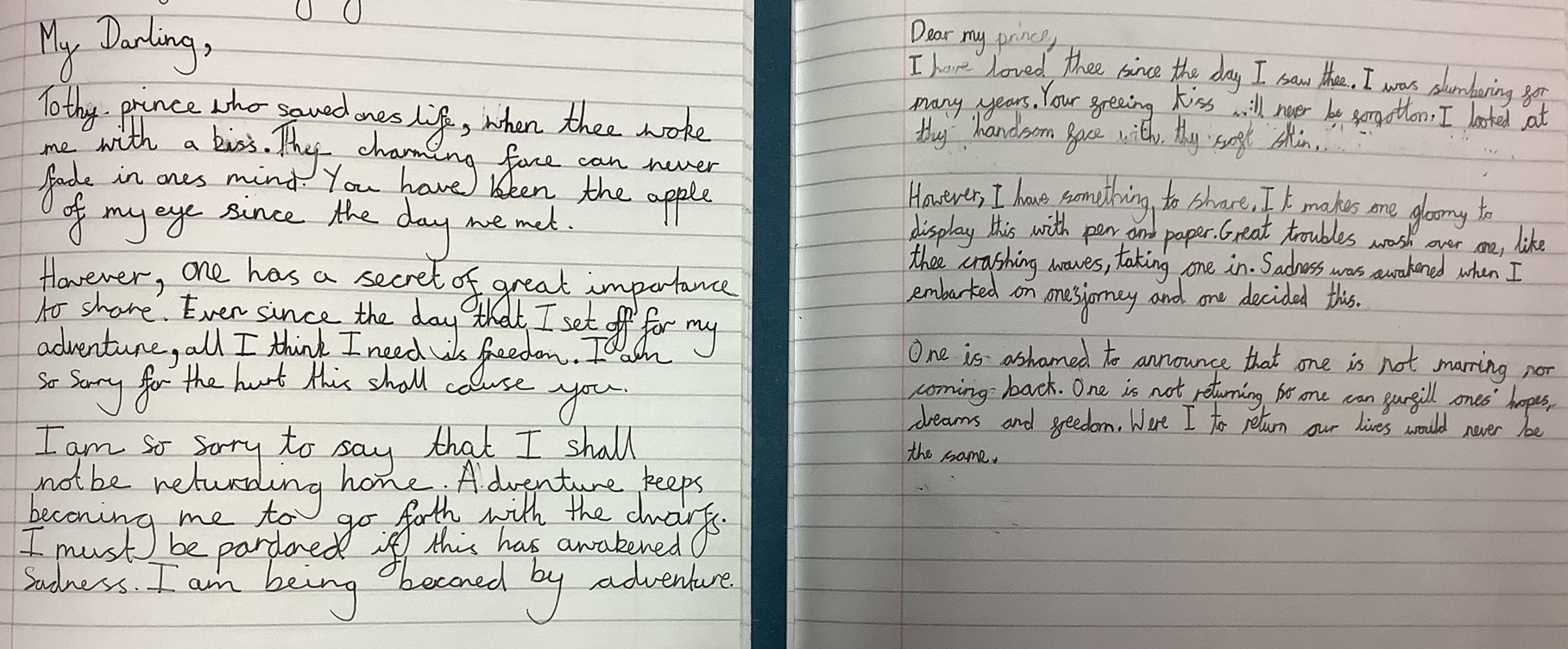 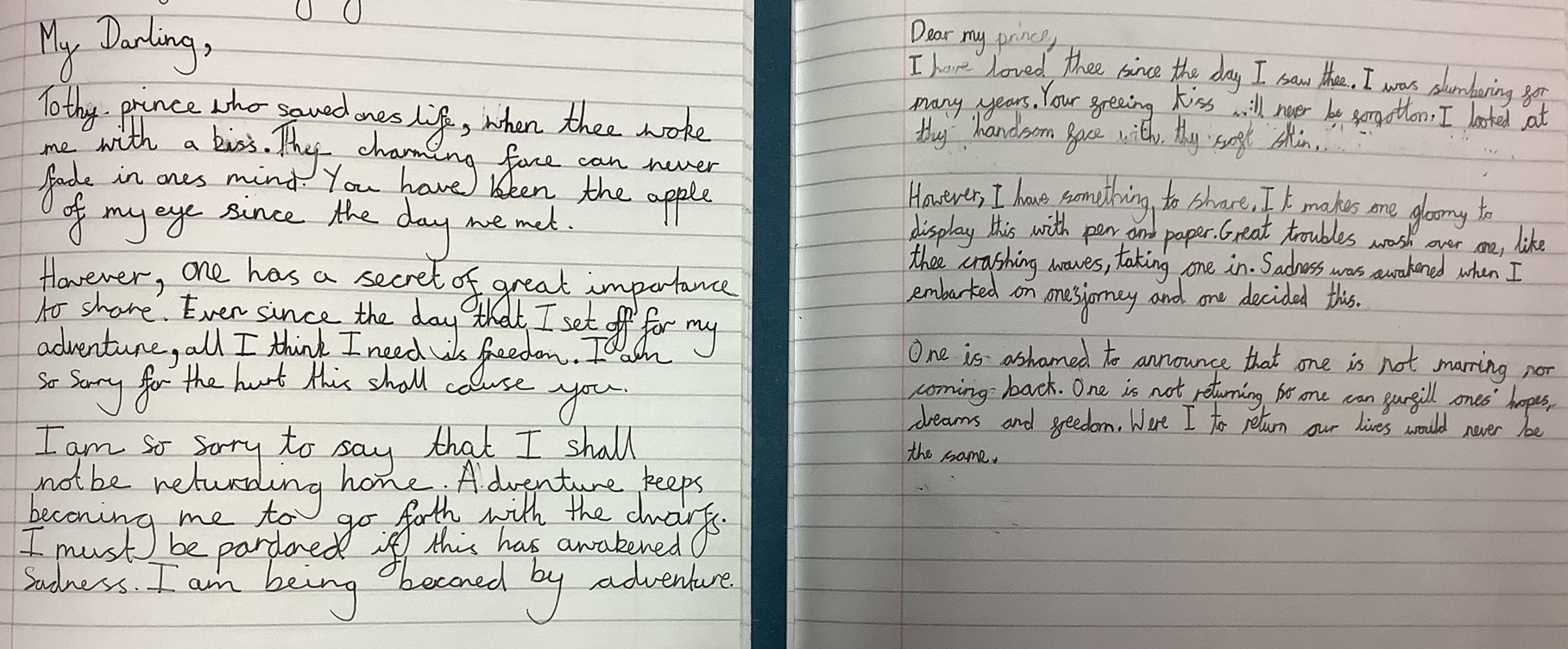 Pillar 5: “We use feedback and marking dialogue” Effective marking and feedback is proven to improve the rate of progress for students substantially.  Doing this effectively will ensure our students are in the habit of wanting to improve their learning and only accepting the best from themselves.  If you spend 5 minutes marking their books, they should be spending longer than that improving their learning.  This is a marking dialogue; students are clearly engaging with your feedback and improving their learning.  	Federation expectation Teachers must mark in green pen. The next step symbol should be used for Directed Improvement Task (DIT). Every pupil should have at least one DIT task in each subject each week . In writing,  pupils should have one in-margin marked piece of work each week following the marking code ( sp,p, gr etc.) and be given time to make improvements using a blue pen. All other work should be looked at daily and traffic light given by the teacher next to the LO . Monotirng of books that are amber and red will show that the following lesson has been adapted ( further scaffolds, follow up tasks, teacher focus group ) whilst green books will show consolidation, extension or challenge. Marking as outlined in the marking and assessment policy… read more  If improvements aren’t to be made immediately, an index sticky note must be used to indicate to pupils that they need to complete their improvements. 	            Federation expectation Pupil Premium, SEND and target students’ books are to be marked first. There are several techniques employed by our outstanding teachers to keep on top of marking which include: 	 	Federation brilliant practice Check the learning in the books at every evening.  This is a technique used widely in Primary Schools and is a great technique for new or inexperienced teachers to ensure students are producing enough work, of the right quality and if they have learnt what you wanted them to learn Federation brilliant practice Mark as you walk and talk.  Carry your green pen, signal that you have given verbal feedback or checked their learning.  Indicate when your feedback has produced an improvement. Use the ‘ +, - or =’ sign to indicate that the current piece of work is weaker, stronger or the same standard as the previous and ask the student to suggest why in writing. Hold marking circles in lessons asking children to find evidence of the SC using in margin marking and give self or peer next steps. Use mini plenaries or plenaries for peer or self assessment. Exit point questions and displaying the answers so that books can be piled in red amber or green groups will support with traffic lighting, giving more time for teachers to reconsider the following lesson.  		Federation brilliant practice Multiple drafts.  Show improvements in learning by getting students to produce multiple drafts, ending up with the finished piece in best format.  This teaches students that one draft is not enough and will help model self-assessment in the longer run. Pillar 6: “We celebrate learning”   Federation  expectation Students must be rewarded with reference to the school values  Federation brilliant practicePositive learning is essential to create a culture where our students have many more positive interactions every day than negative.  Students that have more positive interactions than negative will see and value the benefit of doing well and so go on to succeed.  Utilising excellent learners on your board can help to ensure you have a positive classroom and the students can see the positive interactions. Federation brilliant practice Teachers who use a wall or corner of excellence find that their students are very proud of their achievements and this has a very positive impact on learning. Artifacts such as raffle tickets, class mascots or special cushions for pupils in class demonstrate to students the value we place on positive learning.  Federation brilliant practice Teachers who celebrate the students’ work at Parents Evening find that the parent becomes more engaged with their child’s learning and understands better how their child needs to improve.  Pillar 7: “We have exemplary routines” Often the difference between a teacher that requires improvement and a good teacher on a daily basis is the implementation of their expectations and daily routines within their classroom.  Great teachers have seamless routines that look effortless in the classroom.  Teachers who are struggling have routines that are not consistent and not followed consistently by the students.  Exemplary routines are the basis for “typicality” and are at the heart of exemplary classroom management.    	Federation expectation Use of 3-2-1-0 / 1,2,3 eyes on me 3,2,1 eyes on you for whole class attention As a Federation we use this routine after an extended learning sequence in order to bring a task to a halt and gain whole class attention.  The technique is designed to give warning and time for students to finish their task or conversations and then to be giving their full and undivided attention to the teacher or another pupil.  Adopting this approach across the Federation supports classroom management and consistency in every classroom.    		Federation brilliant practice Whole class Q&A session - expectations   Exemplary expectations and routines are essential to ensure students are listening to the teacher and each other during a Q&A session and actively listening. No hands up ( except to ask a question) Use lolly pop sticks or random name generation so that all learners know that they are expected to think and respond. Talking partners or triads ( pupil A, B, C, : pupil A’s response, pupil B’s response and pupil C synthesises and feedback to the class) encourage full participation.FFe 		Federation brilliant practice  Collecting equipment. Students need to be trained how to collect equipment within your classroom quickly and safely 	 	Federation brilliant practice Transition in to group work or another activity that involves movement Great routines and expectations when transitioning from one activity to another can make your classroom incredibly efficient and sharp	 	Federation brilliant practice Expecting participation: 100% You need to train your students and build them up to your expectations of participation.  Students will gain confidence and reassurance over time when you are consistent, confident and reassuring. Federation brilliant practice Becoming “unstuck”  Have you challenged and trained your students to use their brain, board, book and buddy before asking you? ( ‘3 before me’) Pillar 8: “We scaffold learning” At our schools, we hold the highest of expectations of our students and we pitch to the top, not the middle.  We set challenging learning objectives and use our skills as teachers to scaffold the learning so that all students can access the lesson and maximise their progress.  It is only by having these high expectations in every class, every day that we will ensure our students can stand as equals.  	Federation expectation The lesson objective will be shared with the students at an appropriate time within the lesson… Federation expectation  	Differentiation is expected in every lesson…read more  		Federation brilliant practice Start every lesson with a review Are your students successful straight away? Do your students retain the knowledge and information they learnt from their last lesson with you? Have you read about how memory works and the need for distributing practice, overlearning and testing frequently?  Read more   https://pragmaticreform.wordpress.com/2013/11/16/memory/ A key thrust at our schools is for students to retain and recall the skills and content they have been taught.  Do not underestimate the power of practice, mastery (practice beyond knowing it) and regular testing. For all children in all classes and subjects  phonics, decoding and regular opportunities to link learning with stories, inference and deduction is key. Model reading texts and at times do so incorrectly and ask students to correct you using the correct strategies. Federation brilliant practice Use resources to scaffold and support learning within your classroom Writing frames / sentence starters Speaking frames ( Using Tower Hamlets read more) Literacy mats Key word cards Some examples could include:Use a variety of differentiation in every lesson.  Differentiate your lesson with the High Prior Attainers, Mid Prior Attainers, Lower Prior Attainers, SEN and PP in mind.  Some ideas include extension activities, challenge activities, prompt cards… Pillar 9: “We question to deepen the limit” ‘The wise man doesn’t always give the right answers; he poses the right questions’  Claude Lévi-Strauss  ‘ Great questioning is a defining skill of a teacher.  Time spent crafting your questioning skills will have great impact on the quality of your daily teaching. There are two expected techniques employed at the Federation. With consistency, we will see: participation in lessons improve across the board, and teachers able to assess how much pupils have learned.  	Federation expectation Cold Call… read more here All of your students answer all of your questions. Lolly pop sticks should always be used to check for understanding and pupils should all be able to qualify, add to, support or challenge one another. Test mastery, regardless of whether pupils offer to tell you Increase pace All pupils can have their voice heard and feel valued  	Federation expectation No opt out… read more	Turn ‘I don’t know’ into success Everyone takes responsibility for learning Promote peer support However, great questioning is not just about these two techniques. ‘Brilliant Practice’ questioning is used to promote and challenge learning, and stimulate and probe thinking. The techniques below require more advanced skills and preparation, and are part of the most effective teachers’ toolkit. Although many different techniques can be used every lesson, we advise you to choose one or two and become masters at them before moving on to others.   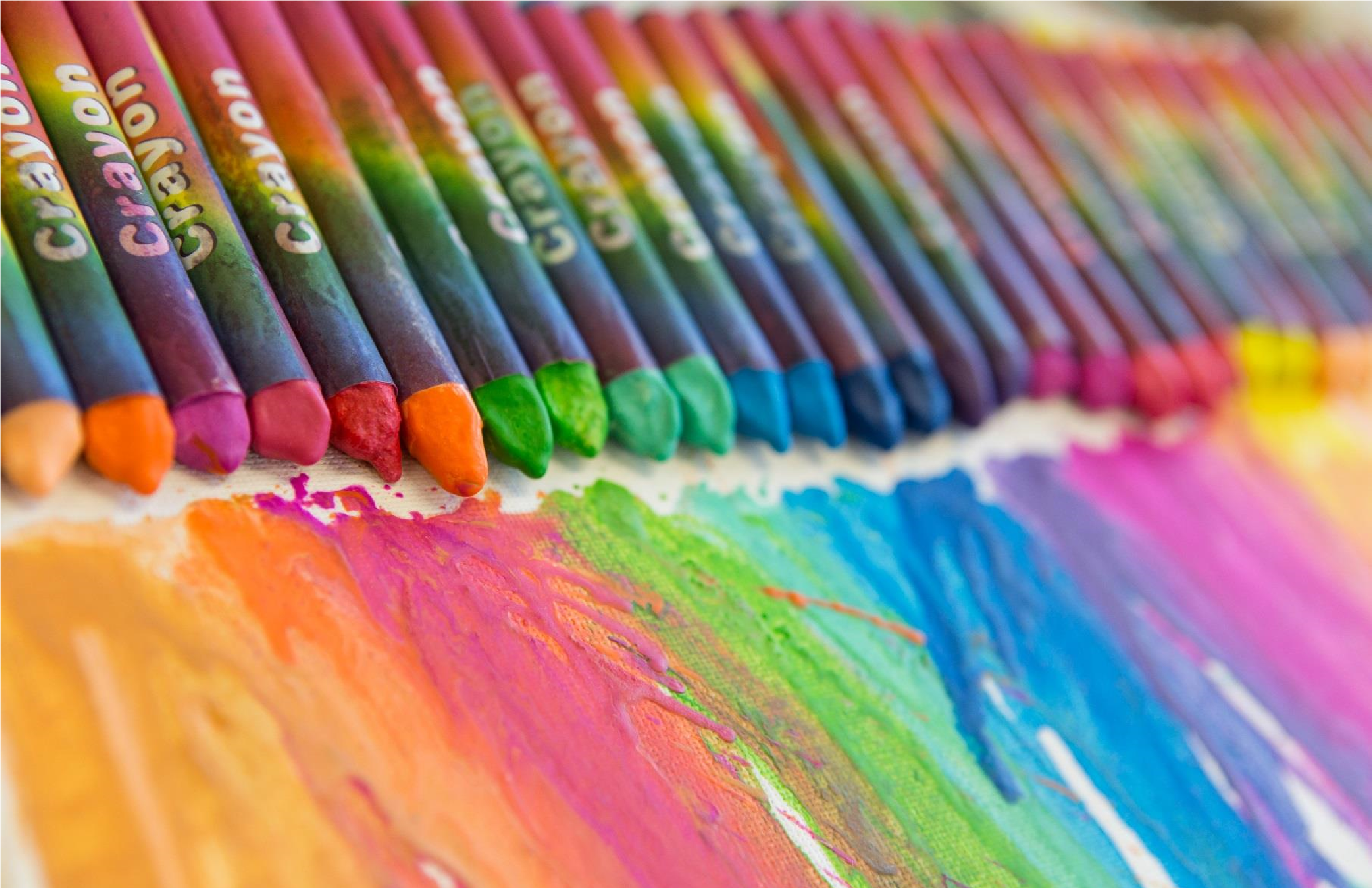 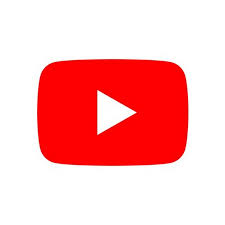 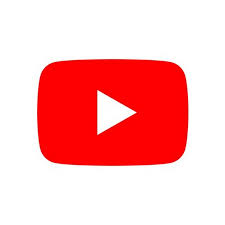 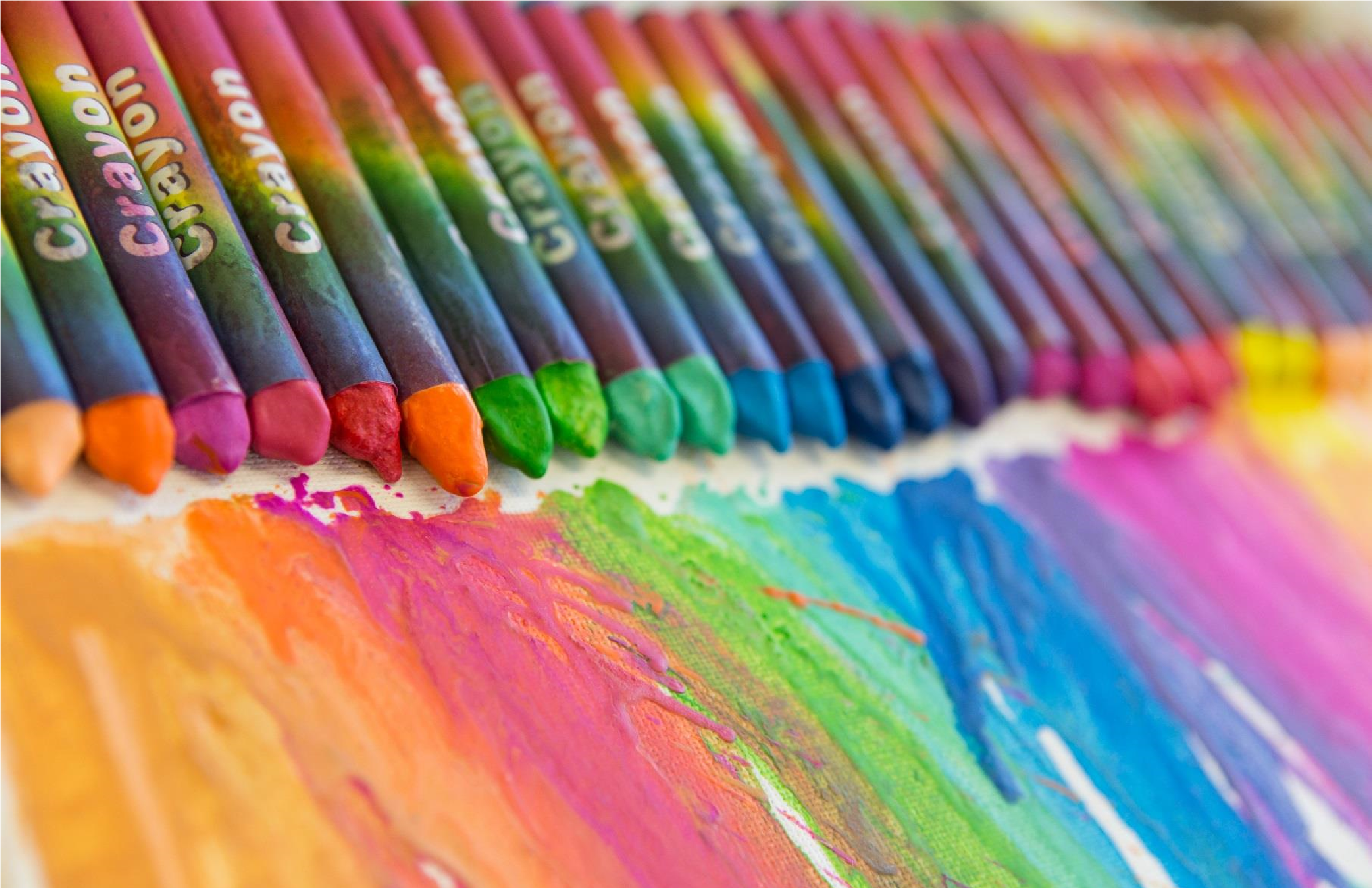 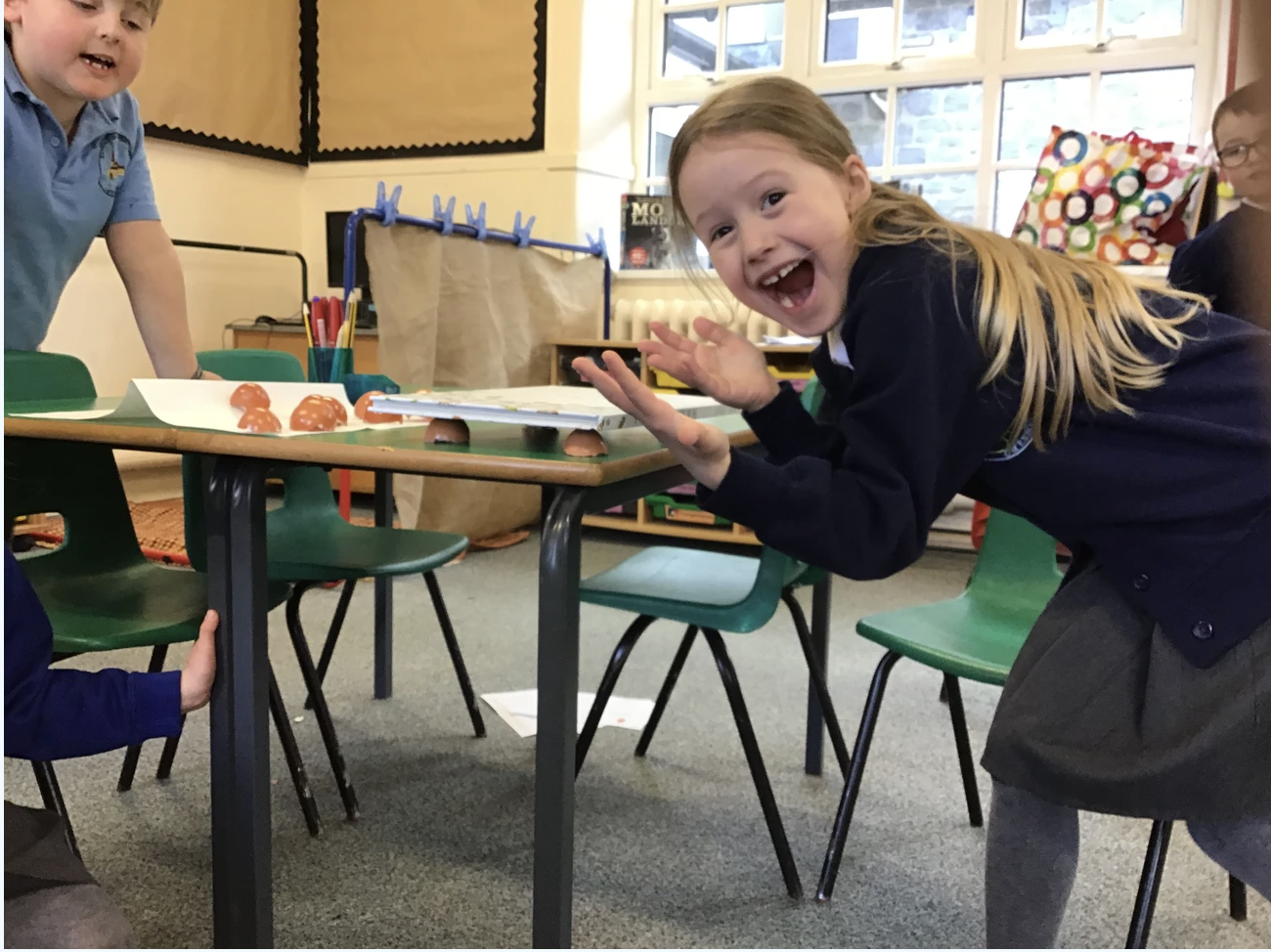 Pillar 10: “We use Assessment for Learning to reshape learning” Assessment for learning is a continual process that occurs during various interactions within the classroom.  The most important aspect is that the teacher uses the information gathered about how well the students are doing to impact their progress positively.  This is a key skill of outstanding teachers.  They are not just assessing learning, they are then using the information to reshape the learning and ensure maximum progress is achieved.    	Federation expectation Teachers must be acutely aware of where all their learners are in relation to what they are learning. There are many techniques a teacher can use for formative assessment.  When expertly employed, they help the teacher to know exactly where each student is in relation to what they are meant to be learning.  These techniques then enable teachers to make decisions or take actions that can reshape the learning if required. Have you read Dylan Wiliams and Paul Black’s “Inside the black box”?  Pillar 11: “We have sparkling classrooms” Pillar 12: “We are all teachers of eloquence” Developing eloquence – the art or power of using speech to impress, move or persuade – is essential for our students to be able to stand as equals in any circle, for any opportunity.  Eloquent students speak clearly and confidently in class, using Standard English and appropriate vocabulary. All staff are responsible for developing our students’ speaking skills, whether in classroom discussion or in individual conversations.    	Federation expectation Sentence - Students answer questions in full sentences, using ABC sentence starters where appropriate…read more  	Federation expectation Voice - Students speak clearly with enough volume so the whole class can hear first time… 	 	Federation brilliant practice As we develop our students’ speaking skills over the next year, we will increase the number of expectations in the classroom.  Some teachers who are confidently using Sentence and Voice expectations may also choose to focus on: Grammar – correcting errors in students’ language to promote the use of  Standard English…read more  Confidence – ensuring students avoid hesitating and using ‘fillers’, have confident body language and sound convincing.  Students use subject-specific terminology with confidence…  	Federation brilliant practice There are several activities you can build into lessons which will promote students’ speaking skills.  Talk Partners 	Sort It 	Talking Points Information Gap  Diamond 9 Line Up Envoy Snowball Reporters/Hot Seat What’s the question? 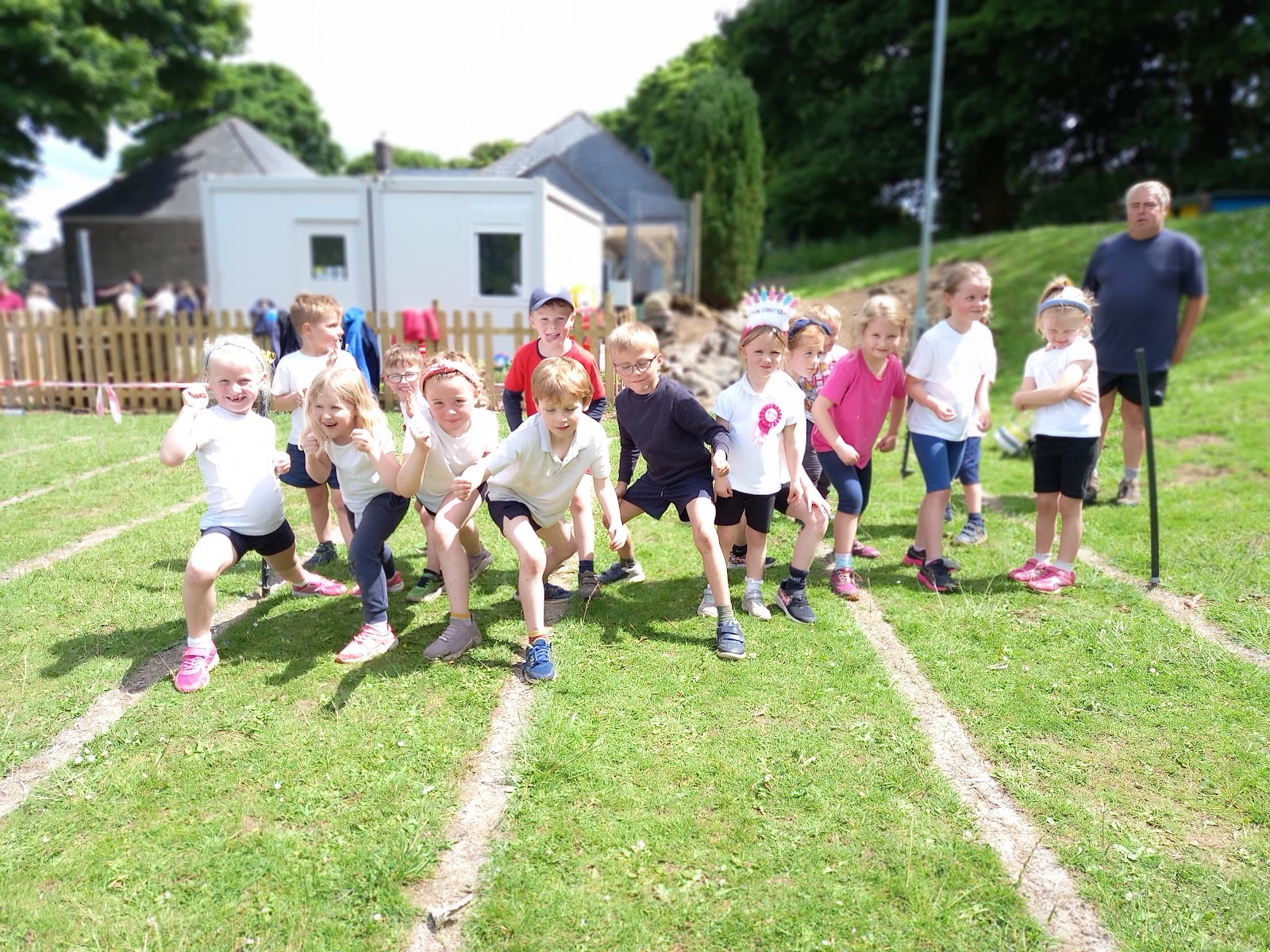 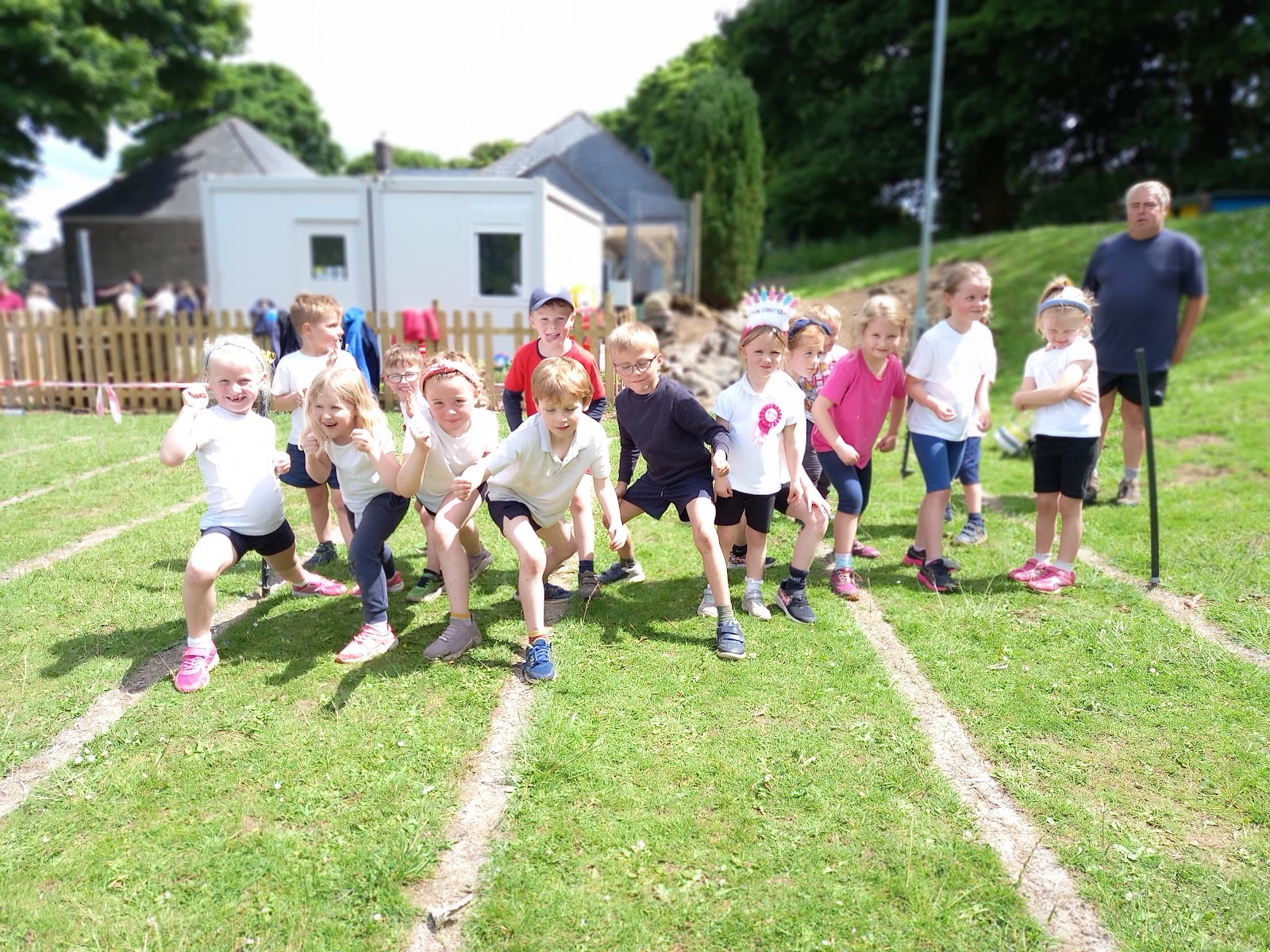 Student Commitment BE BRIGHT Our Commitment to ‘Be BRIGHT’ Teacher Support: Continual Professional Development (CPD) Recommended Teacher Reading Within the Federation, we strongly encourage research and reflective practice. We purchase books for staff to read so they can engage with literature and read around their subject.  Ask your fellow professionals what they are reading and engaging with.  Talking about pedagogy will help make us all better practitioners.  Happy reading!  12 Pillars – Our agreed expectations  Subject leadership 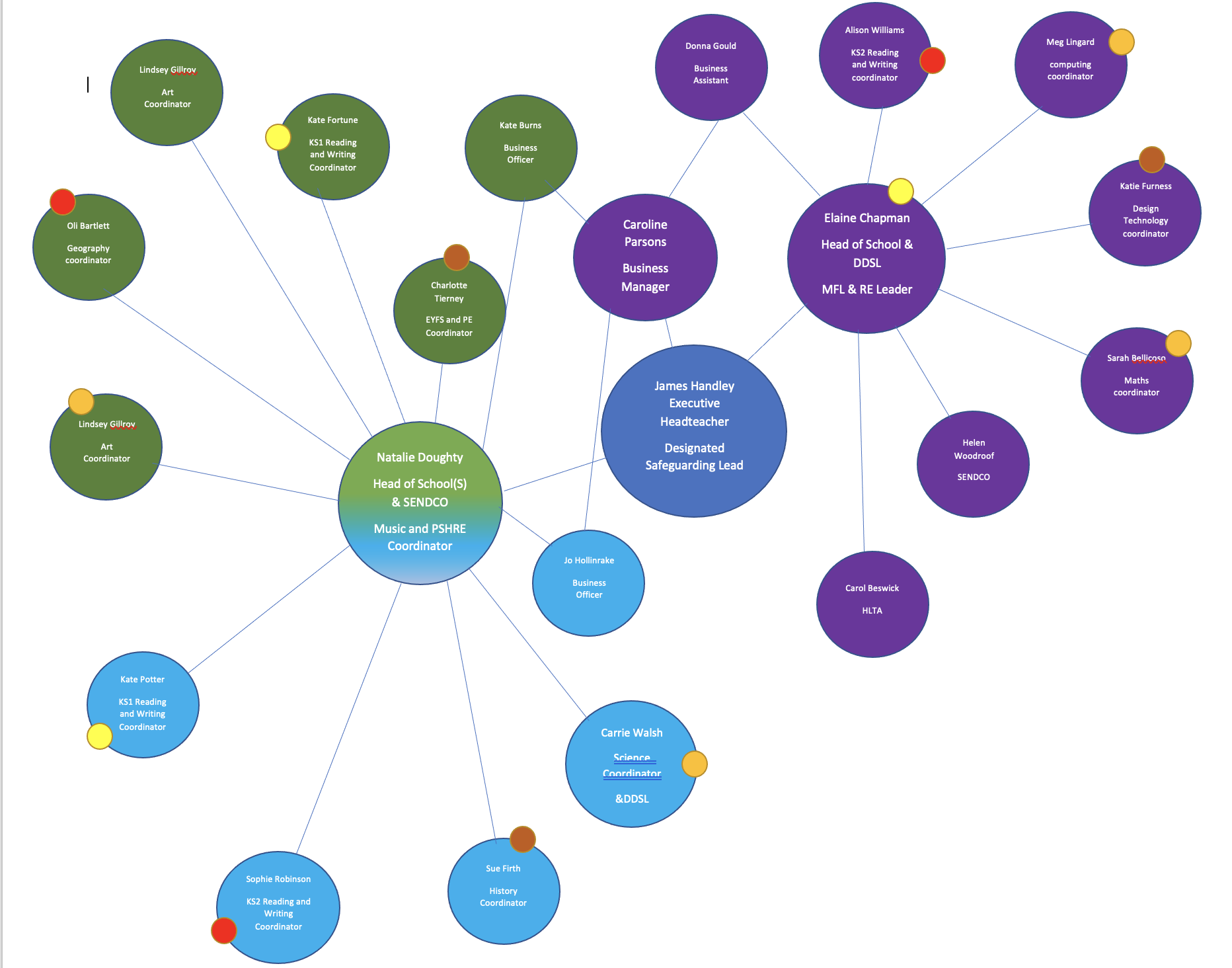 Across the Federation, each teacher is responsible for the monitoring and development of subject areas. Although the challenge of working across schools will test our communication, this offers teachers an opportunity to refine their knowledge and skills in relation to fewer subjects becoming a true expert.  Regular release time will provide teachers with an opportunity to;  visit classrooms beyond their own school, develop leadership competencies and to learn from the very best practice within the Federation. The coloured circles group staff so that they can feedback to link teachers in each school who can in turn work with the Head of School and staff team implement action plans. The below guide illustrates the subject leader  process as well as the roles and responsibilities of the subject leader, the link member of staff and the Head of School who all play a fundamental role in driving improvements across the curriculum. The subject leader processAnalyse, Build, Cultivate. Through high levels of collaboration and frequent communication, it is expected that the below process will drive significant improvements in the quality of education within all schools part of the Federation.  All teachers are subject leaders as such the following aspirational teaching standards for those earlier on in your career relate to the subject leader role.The subject leader process ( overview)The below table illustrates when teachers will be released. Additional information on the table refers to peer observation release time slots. Autumn term 1- Teaching and Learning community Release time rota ( Generally Monday Mornings)Autumn term 1 Subject Leadership Release time Rota (Generally Monday Afternoons) and TLC slotsAutumn term 2- Teaching and Learning community Release time rota ( Generally Monday Mornings)Autumn term 2 Subject Leadership Release time Rota (Generally Monday Afternoons) and TLC slotsSpring 1 History Peak Dale and Taddington Geography Dove and Peak DaleComputing Dove and Peak DaleDesign Technology Dove and Peak Dale MUSIC all schoolsSpring 2PSHRE all schools Art Taddington and DoveHistory Taddington and Peak Dale Computing- Dove and Peak Dale MFL and RE -Dove and Peak DaleSummer 1DT- Dove and Peak Dale Geography-Dove and Peak Dale PE all schoolsOur commitment Key foci What we do B BEAUTIFUL BOOKS We take pride in our books and work; our books are a reflection of ourselves and our attitudes to learning. B BEAUTIFUL UNIFORM We are proud of our appearance and strive to be ambassadors for our school and community. B BEAUTIFUL ELOQUENCE We know our speech and body language create an impression of us to others; we interact politely with others R RESILIENCE ‘BOUNCE-BACK-ABILITY’ We greet failure as an opportunity to learn, and try again undaunted R RESILIENCE PERSEVERANCE We keep going, even when it proves challenging R RESILIENCE ACHIEVEMENT We celebrate our successes and realise that the best rewards are earned, not given I INDEPENDENCE ORGANISATION We are prepared for each day and plan in advance to help our lives run smoothly I INDEPENDENCE INTEGRITY We are honest and stay true to our moral code I INDEPENDENCE RESPONSIBILITY We accept ownership of our actions and behaviours, and their consequences – both positive and negative G GROWTH MINDSET HOPE We have a positive attitude to life; we firmly believe that things can change through our efforts G GROWTH MINDSET ASPIRATION We believe that our success and potential is not fixed; we actively seek to broaden our horizons and improve ourselves G GROWTH MINDSET COURAGE We are brave enough to push ourselves, take a positive risk, and go beyond our comfort zone H HEALTHY LIVES HEALTHY BODY We exercise, and eat and drink healthily, to maximise every minute of our lives H HEALTHY LIVES HEALTHY MIND We understand that our mental attitude is crucial to our health and  success; we sleep well and develop mental habits to keep us strong H HEALTHY LIVES HEALTHY RELATIONSHIPS We know that the people around us make us strong and successful; we understand how to recognise and develop positive relationships T TEAM PLAYERS RESPECT We think of others before ourselves and are aware of others’ needs T TEAM PLAYERS LEADERSHIP We engage those around us in a positive goal, and hold others to account when necessary. T TEAM PLAYERS COMMUNITY We realise we are part of a global human community – supporting our school, local, national and global causes Title Author Review Practice Perfect Doug Lemov This book will help you take more control over your own classroom practice. Teach Like a Champion Doug Lemov A great manual of teaching.  This book outlines the 49 methods used by excellent teacher and emphasises the need to practise and embed our techniques systematically. Full 	on Learning Zoe Elder An inspirational book.  Helps you to understand how students learn and how you can promote independent learning within your lessons. Visible Learning John Hattie Hattie is an educational legend!  This book examines learning from a range of viewpoints and focuses on what improves learning and the processes that underpin this. Essential Classroom Motivation Ian Gilbert Ian Gilbert wrings out all he has learnt about classroom motivation; the things that make a real difference in the classroom. The 	Lazy Teachers Handbook Jim Smith Some very good practical ideas to make students work harder than teachers! An Ethic of Excellence Ron Berger This book will get you passionate about students producing the highest quality work.  You will suddenly realise the benefits of your feedback and marking and get inspire you to get your students being junior experts within your subject area.  1 2 3 4 1. The Plinth - Details Matter Classroom management – golden rules Meet and Greet Classroom dismissal 1. The Plinth - Details Matter Classroom management – golden rules Meet and Greet Classroom dismissal 1. The Plinth - Details Matter Classroom management – golden rules Meet and Greet Classroom dismissal 2. We are passionate about our subject Full knowledge of the National curriculum  for the year groups that you teach Professional standards, role models for our students 2. We are passionate about our subject Full knowledge of the National curriculum  for the year groups that you teach Professional standards, role models for our students 2. We are passionate about our subject Full knowledge of the National curriculum  for the year groups that you teach Professional standards, role models for our students 3. We use curriculum maps Know curriculum gift Teach from medium term planning and knowledge organisers and contribute resources and pedagogical challenge to it 3. We use curriculum maps Know curriculum gift Teach from medium term planning and knowledge organisers and contribute resources and pedagogical challenge to it 3. We use curriculum maps Know curriculum gift Teach from medium term planning and knowledge organisers and contribute resources and pedagogical challenge to it 4. We plan for learning Planning folder  Medium term plans and knowledge organisers  for formal inspections Assessment data ( foundation subjects) Teacher development planEnd of unit reflection Home learning letter 4. We plan for learning Planning folder  Medium term plans and knowledge organisers  for formal inspections Assessment data ( foundation subjects) Teacher development planEnd of unit reflection Home learning letter 4. We plan for learning Planning folder  Medium term plans and knowledge organisers  for formal inspections Assessment data ( foundation subjects) Teacher development planEnd of unit reflection Home learning letter 5. We demand beautiful work • 	Beautiful books 5. We demand beautiful work • 	Beautiful books 5. We demand beautiful work • 	Beautiful books 6. We use feedback and marking dialogue Green pen and next step symbol used for Directed Improvement Tasks Improvements made by students in blue penPupil Premium/SEND/ target children  books marked first 6. We use feedback and marking dialogue Green pen and next step symbol used for Directed Improvement Tasks Improvements made by students in blue penPupil Premium/SEND/ target children  books marked first 6. We use feedback and marking dialogue Green pen and next step symbol used for Directed Improvement Tasks Improvements made by students in blue penPupil Premium/SEND/ target children  books marked first 7. We celebrate learning • 	Students rewarded using school values and brought to life with artifacts ( raffle tickets, name on board, class perks)7. We celebrate learning • 	Students rewarded using school values and brought to life with artifacts ( raffle tickets, name on board, class perks)7. We celebrate learning • 	Students rewarded using school values and brought to life with artifacts ( raffle tickets, name on board, class perks)8. We have exemplary routines • 	Use of 3-2-1-0 / 1,2,3 eyes on me for whole class attention No hands up except to ask a question 8. We have exemplary routines • 	Use of 3-2-1-0 / 1,2,3 eyes on me for whole class attention No hands up except to ask a question 8. We have exemplary routines • 	Use of 3-2-1-0 / 1,2,3 eyes on me for whole class attention No hands up except to ask a question 9. We scaffold learning Lesson objective shared appropriately during the lesson Differentiation in every lesson 9. We scaffold learning Lesson objective shared appropriately during the lesson Differentiation in every lesson 9. We scaffold learning Lesson objective shared appropriately during the lesson Differentiation in every lesson 10. We question to deepen to the limit Cold call – use of lolly pop sticks No opt out 10. We question to deepen to the limit Cold call – use of lolly pop sticks No opt out 10. We question to deepen to the limit Cold call – use of lolly pop sticks No opt out 11. We use AFL to reshape learning • 	Acutely aware of where all learners are in relation to what they are learning 11. We use AFL to reshape learning • 	Acutely aware of where all learners are in relation to what they are learning 11. We use AFL to reshape learning • 	Acutely aware of where all learners are in relation to what they are learning 12. We have sparkling classrooms Tidy, professional room (including desk) Examples of exceptional learning prominently displayed Broad and balanced curriculum evident Photographs , diagrams and written outcomes Promoting a love of reading is evident with the learning environment12. We have sparkling classrooms Tidy, professional room (including desk) Examples of exceptional learning prominently displayed Broad and balanced curriculum evident Photographs , diagrams and written outcomes Promoting a love of reading is evident with the learning environment12. We have sparkling classrooms Tidy, professional room (including desk) Examples of exceptional learning prominently displayed Broad and balanced curriculum evident Photographs , diagrams and written outcomes Promoting a love of reading is evident with the learning environment13. We are all teachers of eloquence Sentence – students answer in sentences, using ABC sentence starters  Voice – students speak clearly with enough volume so that the whole class can hear Subtle corrects to speech and grammar are given through the ‘reforming technique’Vocabulary is prominently displayed and discrete lessons enhance pupils understanding of tier 2 and 3 words. 13. We are all teachers of eloquence Sentence – students answer in sentences, using ABC sentence starters  Voice – students speak clearly with enough volume so that the whole class can hear Subtle corrects to speech and grammar are given through the ‘reforming technique’Vocabulary is prominently displayed and discrete lessons enhance pupils understanding of tier 2 and 3 words. 13. We are all teachers of eloquence Sentence – students answer in sentences, using ABC sentence starters  Voice – students speak clearly with enough volume so that the whole class can hear Subtle corrects to speech and grammar are given through the ‘reforming technique’Vocabulary is prominently displayed and discrete lessons enhance pupils understanding of tier 2 and 3 words. 1 2 3 4 4 4 4 4 I do this every time I do this most times I do this sometimes I don’t do this very often I don’t do this very often I don’t do this very often I don’t do this very often I don’t do this very often M3-M5M5-M6Upper pay range Develop units of work that inspire, motivate and challenge pupils and consistently deliver lessons that inspire, motivate and challenge most pupils.Lead on developing units of work that inspire, motivate and challenge pupils. Support staff by sharing good practice through lesson observations/learning walks.Lead on adapting the curriculum model for the  key stage/whole school  in ensuring that expectations are high across the key stage/whole school and that students are inspired and motivated.Support all key stage /whole school members to ensure that pupils  are actively engaged with their targets and progress to ensure that pupils  achieve a minimum of expected progress and that some achieve beyond.Lead on intervention strategies across the key stage/whole school to support good progress and outcomes by all pupils to ensure that they achieve a minimum of expected progress and that many achieve beyond.Lead on intervention strategies across the school to support good progress and outcomes by all pupils to ensure that they achieve a minimum of expected progress and that most achieve beyond.Monitor year group/KS attainment and plan support for pupil targets across the year group or key stage.Demonstrate good subject knowledge and an understanding of regional and national developments in the specific subject area.Regularly lead in meetings, share subject knowledge/up to date changes in the curriculum and developing schemes of work across  school .Demonstrate outstanding subject knowledge and impact on whole school curriculum decisions by contributing to curriculum planning.Teachers consistently deliver teaching and learning in line with Ofsted grading Good with Outstanding features. Regularly share examples of good practice through teaching and learning programmes.Teachers consistently deliver teaching and learning in line with Ofsted grading Good or Outstanding. Facilitate the leadership of coaching strategies within the  key stage/across school.Teachers consistently deliver teaching and learning in line with Ofsted grading Good or Outstanding. Facilitate the leadership of coaching strategies across the school.Share effective differentiation techniques within the key stage/across school in order to ensure that all sub groups of pupils achieve their potential.Support the school or key stage by developing methods of meeting the needs of different pupil sub groups. Support whole school or key stage with producing various strategies for progression.Support the school by developing methods of meeting the needs of different pupil sub groups. Produce various strategies for progression across the school.Ensure that quality tracking of pupil attainment and achievement informs future planning to promote rapid progress of pupils.Take an active role in the whole school or key stage to improve tracking and assessment. Support other in using assessments to inform future learning and to raise attainment and achievement.Take an active role across the school to improve tracking and assessment. Support other staff in using assessments to inform future learning and to raise attainment and achievement across the school.Behaviour management strategies are embedded which ensure a consistent positive climate for learning within the classroom, which will impact on attainment and progress. Share these strategies with other members of the school.Behaviour management strategies are embedded within the classroom, which ensure a consistent positive climate for learning.Lead on developing a wide range of strategies to ensure a consistent positive climate for learning across the whole school or key stage, which will impact on the attainment and progress of all pupils.Behaviour management strategies are embedded within the classroom, which ensure a consistent positive climate for learning.Lead on developing a wide range of strategies to ensure a consistent positive climate for learning across the school, which will impact on the attainment and progress of all pupils.Regularly share initiatives at staff meetings in order to impact on attainment and progress.Regularly lead on whole school or key stage initiatives to impact on attainment and progress.Regularly lead on whole school initiatives to impact on attainment and progress over a sustained period of time.Maintain professional conduct both in school and within the wider community at all times and act as positive role models to the pupils. Maintain professional conduct both in school and within the wider community at all times and act as positive role models to the pupils. Mentor more inexperienced staff within the school or key stage.Maintain professional conduct both in school and within the wider community at all times and act as positive role models to the students. Mentor more inexperienced staff across the school.Ensure department or key stage and whole school policies are adhered to consistently, and contribute to development of whole school or key stage based policies.Ensure key stage and whole school policies are adhered to consistently, and lead on the implementation of key stage or whole school based policies, in order to drive improvements in the attainment and progress of all pupils.Ensure key stage and whole school policies are adhered to consistently, and contribute to the implementation of whole school policies, in order to drive improvements in the attainment and progress of all pupils over a substantial period of time.Ensure a clear knowledge and understanding of the statutory framework and always work within this. Support other colleagues in the key stage or whole school where necessary.Ensure a clear knowledge and understanding of the statutory framework and always work within these. Ensure all key stage/whole school  members adhere to this framework.Ensure a clear knowledge and understanding of the statutory framework and always work within these. Support other colleagues across the school where necessary.The subject leader mustLink staffThe Head of SchoolAnalyse Analyse the intended content of their subject, know what is being delivered, when and why, and understand the impact of the provision using evidence from pupil interviews, lesson observations and data. Reviewing policies and information on the school website,  talking to staff and the Head of school are expectations of effective subject leadership at the analyse stage. The subject leader handbook should be used to guide this processes  At the request of the subject leader you may be asked to collect documents from other teachers in school, hold pupil interviews with questions they have provided you with and provide the subject leader with information that they may require such as data outcomes ( please remember GDPR good practice here)The subject leader will send audits and action plans through to you, your job is to disseminate to the Head of School and teaching staffEnsure that the communication between the subject leader and link member of staff is successful. Ensure staff are keeping attainment data on an ongoing basis so that this is available upon request. Ensure you build in time to talk to the link member of staff so that you have an overview of each subject BuildSubject leaders must work to fill any gaps in coverage, either through the addition of planned learning opportunities to current content, or the creation of specific new curriculum opportunities, such as art or science weeks. Teaching resources, such as knowledge organisers, may need to be tweaked and re-developed in order to fill gaps in children’s learning and offer the chance to ‘level the playing field’ of knowledge. Subject leaders will send through a report that identifies gaps in coverage or ways in which the subject can be further enhanced through for example, theme weeks visits or visitors. Your job is to communicate this to the Head of School as well as any other action plans for the subject that you receive.Ensure that you are able to articulate the strengths and areas to develop of each subject to the Executive Head and inspection teams.Ensure that the subject leader is providing the school with adequate action plans, and has driven improvements throughout the school year. Cultivate Subject leaders have been given the opportunity through additional release time to both observe and support teaching and learning to cultivate their subjects. Such opportunities should include working with all staff to develop their pedagogical content knowledge, time to develop their own expertise through training and research and investigating how implementations are embedding. It is expected that beyond the release time provided all staff will have an ongoing ‘handle’ on the subject including regular communication with all staff, sharing initiatives, good practice, planning theme weeks and keeping policies UpToDate. At set times during the year, as part of the whole process, a subject leader should analyse and evaluate the impact of their work. It is expected that action plans, outcomes of monitoring reflect that the subject leader has moved the subject on generally and specifically improved outcomes for learners. It is the responsibility of the subject leader to collect such evidenceThe subject leader handbook should be used to guide this process Subject leaders will pass relevant research, best practice, planning for theme weeks and revised policies. Your job is to pass this onto the Head of SchoolSubject leaders will evaluate the actions that they have identified and thus understand the impact of their work. They may ask you on their behalf to survey children and teachers with criteria that they have sent to you so they can collect evidence. Ensure that you support the implementation of  action plans. For instance if training or resources are required ( identified by the subject leader)  build capacity and prioritise areas that have been identified.Through performance management hold subject leaders to account ensuring a sustained whole school ( Federation) impact.  Subject Leader release timeTLC  release timeWeek 1 AM and PMWeek 2 AM and PM Week 3 PM only AM only Week 4 PM only AM only Week 5 PM onlyAM only Week 6 AM and PMWeek 7 Am and PM Week 3SB to release at: 8:30-9:40am (SB to cover)To observeSlot 1MondayKate Fortune(Peak Dale Reception)Observation slot 8:50-9:20Katie Furness (Taddington Reception/Y1)Observation slot 8:50-9:20SB to release at 9:50-11:15 (SB to cover)Slot 2MondayOli Bartlett ( Peak Dale Y5/Y6)Observation slot  10:20-10:45Alison Williams ( Taddington Y5/Y6)Observation slot  10:20-10:45SB  to release at 11:15-12:00 (SB to cover)Slot 3MondayLindsey Gillroy ( Y3/Y4 Peak Dale)Observation slot 11:40-12:00Meg Lingard ( Y3/Y4 Taddington)Observation slot 11:40-12:00Wednesday AM 10:30-11:15 (ND to cover)Slot 4Charlotte Tierney ( Y1/Y2 Peak Dale)Observation time 10:40-11:05 amKate Potter ( Dove Holes R-Y2)Observation time 10:40-11:05 am10 minute online feedback 3:45 pm on the day of the observation 10 minute online feedback 3:45 pm on the day of the observation ND to observe EC ( Taddington – own time) ND to observe EC ( Taddington – own time) Week 4SB to release at: 8:30-9:40am (SB to cover)To observeSlot 1MondayKatie Furness (Taddington Reception/Y1)Observation slot 8:50-9:20Kate Fortune(Peak Dale Reception)Observation slot 8:50-9:20SB to release at 9:50-11:15 (SB to cover)Slot 2MondayAlison Williams ( Taddington Y5/Y6)Observation slot  10:20-10:45Oli Bartlett ( Peak Dale Y5/Y6)Observation slot  10:20-10:45SB  to release at 11:15-12:00 (SB to cover)Slot 3MondayMeg Lingard ( Y3/Y4 Taddington)Observation slot 11:40-12:00Lindsey Gillroy ( Y3/Y4 Peak Dale)Observation slot 11:40-12:00Slot 4Thursday AM 10:30-11:15 Elaine Chapman (Y2 Taddington- own time) Observation time 10:40-11:00Charlotte Tierney  ( Y2 Peak Dale) 10 minute online feedback 3:30 pm on the day of the observation 10 minute online feedback 3:30 pm on the day of the observation Week 5SB to release at: 8:30-9:40am (SB to cover)Slot 1MondaySophie Robinson  (Dove Holes y5/y6)Observation slot 8:50-9:20Alison Willaims (Taddington Y5/Y6)Observation slot 8:50-9:20SB to release at 9:50-11:15 (SB to cover)Slot 2MondaySue Firth  ( Dove  Y3/Y4)Observation slot  10:20-10:45Lindsey Gillroy ( Y3/Y4 Peak Dale)Observation slot  10:20-10:45Being released at 10:15-10:40 (Mary to cover)Slot 3MondayCarrie  ( Y1/Y2/R Dove )Observation time 10:15-10-40Sarah B ( Y3/Y4 Dove)Observation time 10:15-10-40Slot 4Monday11:20-11:45Sarah (Y3/Y4 Dove) Carrie Y1/Y2/R DoveWednesday Kate Potter to Observe CT 10-10:30 10 minute online feedback 3:45 pm on the day of the observation 10 minute online feedback 3:45 pm on the day of the observation Week 1AM AM AM AM AM AM PM Released by: NASarah B Maths subject leadership for Dove HolesSarah B Maths subject leadership for Dove HolesSarah B Maths subject leadership for Dove HolesSarah B Maths subject leadership for Dove HolesSarah B Maths subject leadership for Dove HolesSarah B Maths subject leadership for Dove HolesSarah B Maths subject for Peak Dale Week 2Release by:  SarahAlison W Key Stage 2 writing subject leadership for TaddingtonAlison W Key Stage 2 writing subject leadership for TaddingtonAlison W Key Stage 2 writing subject leadership for TaddingtonAlison W Key Stage 2 writing subject leadership for TaddingtonAlison W Key Stage 2 writing subject leadership for TaddingtonAlison W Key Stage 2 writing subject leadership for TaddingtonSarah B Maths subject leadership for TaddingtonWeek 3Released by SarahTLC KF-PDTLC KF-PDTLC KF-PDTLC OB-PDTLC LG-PDTLC LG-PDLindsey Gilroy PD Art subject leadership for Peak DaleWeek 4 Released by SarahTLC KF- TTLC KF- TTLC AW-TTLC AW-TTLC AW-TTLC ML-TElaine Chapman RE& MFL subject leadership for TaddingtonWeek 5 Released by Sarah TLC SR-DTLC SF-DTLC SF-DTLC SF-DTLC SF-DTLC C-DSue F History subject leadership for Dove HolesWeek 6 TLC PDM MEETING WEEK 6TLC PDM MEETING WEEK 6TLC PDM MEETING WEEK 6TLC PDM MEETING WEEK 6TLC PDM MEETING WEEK 6TLC PDM MEETING WEEK 6Released by SarahKate Fortune (Peak Dale) KS1 reading and Writing subject leadership for TaddingtonKate Fortune (Peak Dale) KS1 reading and Writing subject leadership for TaddingtonKate Fortune (Peak Dale) KS1 reading and Writing subject leadership for TaddingtonKate Fortune (Peak Dale) KS1 reading and Writing subject leadership for TaddingtonKate Fortune (Peak Dale) KS1 reading and Writing subject leadership for TaddingtonKate Fortune (Peak Dale) KS1 reading and Writing subject leadership for TaddingtonKate Potter( Dove) KS1 reading and writing subject leadership for Dove HolesWeek 7 Released by Sarah Carrie Science subject leadership for Dove HolesCarrie Science subject leadership for Dove HolesCarrie Science subject leadership for Dove HolesCarrie Science subject leadership for Dove HolesCarrie Science subject leadership for Dove HolesCarrie Science subject leadership for Dove HolesCarrie Science subject leadership for Taddington Subjects covered Maths ( Taddington, Peak Dale, Dove)Reading ( KS1 Peak Dale, KS1 Taddington)Writing (KS1 Peak Dale, KS1 Taddington KS2 Taddington)Science ( Dove Holes, Taddington)Art  ( Peak Dale)History ( Dove Holes) NB please ensure you have feedback to your link by the end of the half term and that all action plans and monitoring records are stored in your planning folderSubjects covered Maths ( Taddington, Peak Dale, Dove)Reading ( KS1 Peak Dale, KS1 Taddington)Writing (KS1 Peak Dale, KS1 Taddington KS2 Taddington)Science ( Dove Holes, Taddington)Art  ( Peak Dale)History ( Dove Holes) NB please ensure you have feedback to your link by the end of the half term and that all action plans and monitoring records are stored in your planning folderSubjects covered Maths ( Taddington, Peak Dale, Dove)Reading ( KS1 Peak Dale, KS1 Taddington)Writing (KS1 Peak Dale, KS1 Taddington KS2 Taddington)Science ( Dove Holes, Taddington)Art  ( Peak Dale)History ( Dove Holes) NB please ensure you have feedback to your link by the end of the half term and that all action plans and monitoring records are stored in your planning folderSubjects covered Maths ( Taddington, Peak Dale, Dove)Reading ( KS1 Peak Dale, KS1 Taddington)Writing (KS1 Peak Dale, KS1 Taddington KS2 Taddington)Science ( Dove Holes, Taddington)Art  ( Peak Dale)History ( Dove Holes) NB please ensure you have feedback to your link by the end of the half term and that all action plans and monitoring records are stored in your planning folderSubjects covered Maths ( Taddington, Peak Dale, Dove)Reading ( KS1 Peak Dale, KS1 Taddington)Writing (KS1 Peak Dale, KS1 Taddington KS2 Taddington)Science ( Dove Holes, Taddington)Art  ( Peak Dale)History ( Dove Holes) NB please ensure you have feedback to your link by the end of the half term and that all action plans and monitoring records are stored in your planning folderSubjects covered Maths ( Taddington, Peak Dale, Dove)Reading ( KS1 Peak Dale, KS1 Taddington)Writing (KS1 Peak Dale, KS1 Taddington KS2 Taddington)Science ( Dove Holes, Taddington)Art  ( Peak Dale)History ( Dove Holes) NB please ensure you have feedback to your link by the end of the half term and that all action plans and monitoring records are stored in your planning folderSubjects covered Maths ( Taddington, Peak Dale, Dove)Reading ( KS1 Peak Dale, KS1 Taddington)Writing (KS1 Peak Dale, KS1 Taddington KS2 Taddington)Science ( Dove Holes, Taddington)Art  ( Peak Dale)History ( Dove Holes) NB please ensure you have feedback to your link by the end of the half term and that all action plans and monitoring records are stored in your planning folderSubjects covered Maths ( Taddington, Peak Dale, Dove)Reading ( KS1 Peak Dale, KS1 Taddington)Writing (KS1 Peak Dale, KS1 Taddington KS2 Taddington)Science ( Dove Holes, Taddington)Art  ( Peak Dale)History ( Dove Holes) NB please ensure you have feedback to your link by the end of the half term and that all action plans and monitoring records are stored in your planning folderMathsReadingWritingScienceARTHistory computeMFL & REDTPEGeogMusic PSHEKS1TaddingtonA1A1A1A1DoveA1A1A1Peak DaleA1A1A1A1KS2TaddingtonA1A1A1DoveA1A1A1Peak DaleA1A1Week 1Being Released at: 8:30-9:30am (SB to cover)To observeSlot 1MondayKate Fortune(Peak Dale Reception)Katie Furness (Taddington Reception/Y1)Being released at 9:35-10:45 (SB to cover)Slot 2MondayOli Bartlett ( Peak Dale Y5/Y6)Observation time  9:50-10:15Alison Williams ( Taddington Y5/Y6)Being released at 10:55-11:50 (SB to cover)Slot 3MondayLindsey Gillroy ( Y3/Y4 Peak Dale)Observation time 11:10-11:35Meg Lingard ( Y3/Y4 Taddington)Wednesday AM 10:30-11:15 (ND to cover)Slot 4Charlotte Tierney ( Y1/Y2 Peak Dale)Observation time 10:40-11:05 amKate Potter ( Dove Holes R-Y2)10 minute online feedback 3:30 pm on the day of the observation 10 minute online feedback 3:30 pm on the day of the observation ND to observe EC ( Taddington – own time) ND to observe EC ( Taddington – own time) Week 2Being Released at: 8:30-9:30am (SB to cover)To observeSlot 1MondayKatie Furness (Taddington Reception/Y1)Kate Fortune(Peak Dale Reception)Being released at 9:35-10:45 (SB to cover)Slot 2MondayAlison Williams ( Taddington Y5/Y6)Observation time  9:50-10:15Oli Bartlett ( Peak Dale Y5/Y6)Being released at 10:55-11:50 (SB to cover)Slot 3MondayMeg Lingard ( Y3/Y4 Taddington)Observation time 11:10-11:35Lindsey Gillroy ( Y3/Y4 Peak Dale)Slot 4Thursday AM 10:30-11:15 Elaine Chapman ( Y2 Taddington) Observation time 10:40-11:00 Natalie Doughty ( Y2 Peak Dale) 10 minute online feedback 3:30 pm on the day of the observation 10 minute online feedback 3:30 pm on the day of the observation Week 3Being Released at: 8:30-9:55am (SB to cover)Slot 1MondaySophie Robinson  (Dove Holes y5/y6)Observation time 9:05-9:35Alison Willaims (Taddington Y5/Y6)Being released at 10:00 -10:45  (SB to cover)Slot 2MondaySue Firth  ( Dove  Y3/Y4)Observation time  10:05-10:30Lindsey Gillroy ( Y3/Y4 Peak Dale)Being released at 10:45-11:10 (Mary to cover)Slot 3MondayCarrie  ( Y1/Y2/R Dove )Observation time 10:45-11:10Sarah B ( Y3/Y4 Dove)Slot 4Monday11:20-11:45Sarah (Y3/Y4 Dove) Carrie Y1/Y2/R DoveWednesday Kate Potter to Observe CT 10-10:30 W10 minute online feedback 3:30 pm on the day of the observation 10 minute online feedback 3:30 pm on the day of the observation Week 1AMAMAMPM Released by: SarahTLC KF-PDTLC OB-PDTLC LG-PDSophie KS2 Reading coordinator (Peak Dale )Week 2Release by:  SarahTLC KF- TTLC AW-TTLC ML-TOliver Bartlett Geography subject leadership TaddingtonWeek 3Released by SarahTLC SR-DTLC SF-DTLC C-DSophie KS2 Reading coordinator (Dove Holes)Week 4 Released by SarahAlison W Key Stage 2  writing subject leadership for Dove HolesAlison W Key Stage 2  writing subject leadership for Dove HolesAlison W Key Stage 2  writing subject leadership for Dove HolesMeg Lingard computing subject leadership for TaddingtonWeek 5 Released by Sarah Kate Fortune (Peak Dale) KS1 reading and phonics subject leadership for Peak Dale and DoveKate Fortune (Peak Dale) KS1 reading and phonics subject leadership for Peak Dale and DoveKate Fortune (Peak Dale) KS1 reading and phonics subject leadership for Peak Dale and DoveKate Potter( Dove) Ks1 writing subject leadership Peak Dale and DoveWeek 6 Released by SarahKate Fortune (Peak Dale) KS1 reading and phonics subject leadership for TaddingtonKate Fortune (Peak Dale) KS1 reading and phonics subject leadership for TaddingtonKate Fortune (Peak Dale) KS1 reading and phonics subject leadership for TaddingtonKate Potter( Dove) Ks1 writing subject leadership for TaddingtonWeek 7 Released by Sarah Sophie KS2 Reading coordinator  (for Taddington)Sophie KS2 Reading coordinator  (for Taddington)Sophie KS2 Reading coordinator  (for Taddington)Carrie Science subject leadership ( for Peak Dale)Week 8Released by Sarah Alison W Key Stage 2 writing subject leadership for Peak DaleAlison W Key Stage 2 writing subject leadership for Peak DaleAlison W Key Stage 2 writing subject leadership for Peak DaleKate F Design Technology Subject leadership  TaddingtonSubjects covered Geography ( Taddington)Reading ( KS2 Taddington and Dove Holes and Peak Dale) ( KS1 reading and phonics Peak Dale and Dove)Writing ( KS2 Peak Dale and Dove Holes) ( KS1 writing Peak Dale and Dove) Science ( Peak Dale)Computing ( Taddington)Design Technology ( Taddington)MFL& RE ( Taddington)NB please ensure you have feedback to your link by the end of the half term Subjects covered Geography ( Taddington)Reading ( KS2 Taddington and Dove Holes and Peak Dale) ( KS1 reading and phonics Peak Dale and Dove)Writing ( KS2 Peak Dale and Dove Holes) ( KS1 writing Peak Dale and Dove) Science ( Peak Dale)Computing ( Taddington)Design Technology ( Taddington)MFL& RE ( Taddington)NB please ensure you have feedback to your link by the end of the half term Subjects covered Geography ( Taddington)Reading ( KS2 Taddington and Dove Holes and Peak Dale) ( KS1 reading and phonics Peak Dale and Dove)Writing ( KS2 Peak Dale and Dove Holes) ( KS1 writing Peak Dale and Dove) Science ( Peak Dale)Computing ( Taddington)Design Technology ( Taddington)MFL& RE ( Taddington)NB please ensure you have feedback to your link by the end of the half term Subjects covered Geography ( Taddington)Reading ( KS2 Taddington and Dove Holes and Peak Dale) ( KS1 reading and phonics Peak Dale and Dove)Writing ( KS2 Peak Dale and Dove Holes) ( KS1 writing Peak Dale and Dove) Science ( Peak Dale)Computing ( Taddington)Design Technology ( Taddington)MFL& RE ( Taddington)NB please ensure you have feedback to your link by the end of the half term Subjects covered Geography ( Taddington)Reading ( KS2 Taddington and Dove Holes and Peak Dale) ( KS1 reading and phonics Peak Dale and Dove)Writing ( KS2 Peak Dale and Dove Holes) ( KS1 writing Peak Dale and Dove) Science ( Peak Dale)Computing ( Taddington)Design Technology ( Taddington)MFL& RE ( Taddington)NB please ensure you have feedback to your link by the end of the half term MathsReadingWritingScienceARTHistory computeMFL & REDTPEGeogMusic PSHREKS1TaddingtonA1A1A1A1A2A2A2A2DoveA1A2A2A1A1Peak DaleA1A1A1A2A1KS2TaddingtonA1A2A1A1A2A2A2A2DoveA1A2A2A1A1Peak DaleA1A2A2A2A1